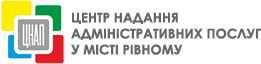 ІНФОРМАЦІЙНа КАРТКа АДМІНІСТРАТИВНОЇ ПОСЛУГИ ПРОВЕДЕННЯ державної екСпертизи землевпорядної документації (для юридичних осіб та фізичних осіб-підприємців)(назва адміністративної послуги)Головне управління Держгеокадастру у Рівненській області(найменування суб’єкта надання адміністративної послуги)Інформація про центр надання адміністративної послугиІнформація про центр надання адміністративної послугиІнформація про центр надання адміністративної послугиНайменування центру надання адміністративної послуги, в якому здійснюється обслуговування суб’єкта зверненняНайменування центру надання адміністративної послуги, в якому здійснюється обслуговування суб’єкта звернення         Центр надання адміністративних послуг у місті Рівному1.Місцезнаходження центру надання адміністративної послуги33028, м. Рівне, вул. майдан Просвіти, 22.Інформація щодо режиму роботи центру надання адміністративної послуги Понеділок, Середа, Четвер: - 9.00 - 18.00Вівторок - 9.00 - 20.00, П’ятниця, Субота. - 9.00 - 16.00Без обідньої перерви. Неділя: вихідний.3.Телефон/факс (довідки), адреса електронної пошти та веб-сайт центру надання адміністративної послугиТел. (0362) 43-00-43E-mail: cnap@ukr.net, cnap.rivne@ukr.net,Сайт ЦНАП: cnaprv.gov.uaНормативні акти, якими регламентується надання адміністративної послугиНормативні акти, якими регламентується надання адміністративної послугиНормативні акти, якими регламентується надання адміністративної послуги4.Закони УкраїниЗакон України “Про державну експертизу землевпорядної документації”5.Акти Кабінету Міністрів УкраїниПостанова Кабінету Міністрів України від 12 липня 2006 р.                   № 974 “Про затвердження Порядку реєстрації об'єктів державної експертизи землевпорядної документації та типової форми її висновку” Розпорядження Кабінету Міністрів України від 16 травня 2014 р. № 523-р “Деякі питання надання адміністративних послуг органів виконавчої влади через центри надання адміністративних послуг”  6.Акти центральних органів виконавчої владиМетодика проведення державної експертизи землевпорядної документації, затверджена наказом Держкомзему України від 03.12.2004 № 391, зареєстрованим у Міністерстві юстиції України 21.12.2004 за № 1618/102177.Акти місцевих органів виконавчої влади/органів місцевого самоврядуванняУмови отримання адміністративної послугиУмови отримання адміністративної послугиУмови отримання адміністративної послуги8.Підстава для одержання адміністративної послугиЗаява (для фізичних осіб) або клопотання (для юридичних осіб) про проведення державної експертизи землевпорядної документації9.Вичерпний перелік документів, необхідних для отримання адміністративної послуги, а також вимоги до нихЗаява (для фізичних осіб) або клопотання (для юридичних осіб) про проведення державної експертизи землевпорядної документаціїОригінал об’єкту державної експертизи землевпорядної документаціїКопія договору на складання землевпорядної документаціїКошторис на виконання проектно-вишукувальних робітДокумент,що підтверджує сплату коштів за проведення експертизи10.Порядок та спосіб подання документів, необхідних для отримання адміністративної послугиПодаються до центру надання адміністративних послуг особисто заявником (уповноваженою особою заявника), надсилання поштою11.Платність (безоплатність) надання адміністративної послугиПослуга платна11.1Нормативно-правові акти, на підставі яких стягується платаСтаття 39 Закону України  “Про державну експертизу землевпорядної документації”Постанова Кабінету Міністрів України від 01 серпня 2011 року  № 835    Деякі питання надання Державною службою з питань геодезії, картографії та кадастру та її територіальними органами адміністративних послуг»11.2Розмір та порядок внесення плати (адміністративного збору) за платну адміністративну послугуРозмір плати за проведення державної експертизи встановлюється в розмірі 3 відсотків від кошторисної вартості проектно-вишукувальних робіт відповідно до кошторису, що є додатком до договору на складання землевпорядної документації, але не може бути менше 20 гривень11.3Розрахунковий рахунок для внесення послугиРозрахунковий рахунок для внесення плати надається Головним управлінням Держгеокадастру у Рівненській області12.Строк надання адміністративної послугиСтроки проведення державної експертизи не можуть перевищувати 20  робочих днів від дня реєстрації об'єкта державної експертизи 13.Перелік підстав для відмови у наданні адміністративної послугиНевідповідності його вимогам законодавчих та інших нормативно-правових актів Виявлення недостовірних даних Про відмову в реєстрації об'єкта експертизи головні управління Держгеокадастру в областях, місті Києві повідомляють протягом трьох днів у письмовій формі із зазначенням її причини14.Результат надання адміністративної послугиВисновок державної експертизи землевпорядної документації або відмова у проведенні реєстрації об’єкта експертизи15.Способи отримання відповіді (результату)Видається центром надання адміністративних послуг заявнику (уповноваженій особі заявника), надсилається поштою на адресу, вказану заявником у заяві16.Примітка